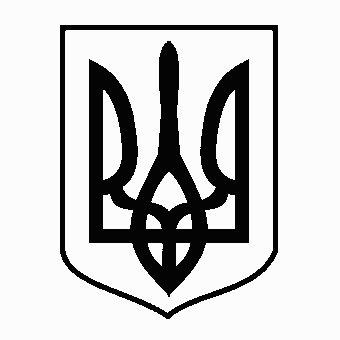   У К Р А Ї Н А                Жовківська міська радаЛьвівського району Львівської областісесія VIII- го демократичного скликанняРІШЕННЯвід     ________.2022р. №                                                                            м. Жовква     Про затвердження статуту Дитячого центру оздоровлення, відпочинку та туризму Жовківської міської ради Львівського району Львівської області “РОСИНКА” у новій редакції  Відповідно до ст. ст. 26, 59, 60 Закону України «Про місцеве самоврядування в Україні», законів України «Про оздоровлення та відпочинок дітей», "Про охорону дитинства", "Про позашкільну освіту", з метою впорядкування діяльності дитячого центру оздоровлення, посилення ефективності та вдосконалення роботи шляхом переходу із самостійного балансу на баланс відділу освіти та централізовану бухгалтерію відділу освіти, враховуючи висновки постійної комісії з питань охорони здоров’я, освіти, науки, культури, мови, прав національних меншин, міжнародного співробітництва, інформаційної політики, молоді, спорту, туризму та соціального захисту населення, Жовківська міська рада ВИРІШИЛА:1. Затвердити статут Дитячого центру оздоровлення, відпочинку та туризму Жовківської міської ради Львівського району Львівської області “РОСИНКА” у новій редакції, що додається.2. Директору Дитячого центру оздоровлення, відпочинку та туризму Жовківської міської ради Львівського району Львівської області “РОСИНКА” Бабух Наталії Петрівни забезпечити державну реєстрацію змін до відомостей, що містяться в Єдиному державному реєстрі юридичних осіб, фізичних осіб-підприємців та громадських формувань.3. Затвердити штатний розпис Дитячого центру оздоровлення, відпочинку та туризму Жовківської міської ради Львівського району Львівської області “РОСИНКА” у новій редакції, що додається.4. Контроль за виконанням рішення покласти на постійну комісію з питань охорони здоров’я, освіти, науки, культури, мови, прав національних меншин, міжнародного співробітництва, інформаційної політики, молоді, спорту, туризму та соціального захисту населення (Чурій І.С.)Міський голова                                                    Олег ВОЛЬСЬКИЙ Аркуш погодженнядо проекту рішення « Про внесення змін до статуту Дитячого центру оздоровлення, відпочинку та туризму Жовківської міської ради Львівського району Львівської області “РОСИНКА” та викладення в новій редакції  _____ сесії  Жовківської міської ради VIII-го демокритичного скликання від  «___»________202_ р.Погоджено:Секретар Жовківської міської  ради                                            _________________________ Грень М.Ю.                                                                                     «__»_______________2022р.Заступник міського голови					        _________________________  Колієвич А.І.                                                                               «__»________________2022р.Голова постійної комісії з питань охорони здоров’я, освіти, науки, культури, мови, прав національних                               __________________________меншин, міжнародного співробітництва, інформаційної політики, молоді, спорту,                                     «__»_______________2022р.туризму та соціального захисту населення                                                                                             Чурій І.С.Начальник юридичного відділу  			                         Іващук І.П.                                                                                    _________________________                                                                                                          «__»________________2022р.Начальник загального відділу  			                      _________________________        Савіцька З.М.                                                                        «__»________________2022р.Виконавець:       Начальник відділу освіти                                                                 _________________________        Сало В.В.                                                                                «__»________________2022р.